Th is a sound that can be turned on (voiced) or off (voiceless). Have the child gently open mouth and tick out the tongue just a bit. Then “bite” the tongue with the teeth and “blow” . Then turn on the voice and try again. (think vs. that)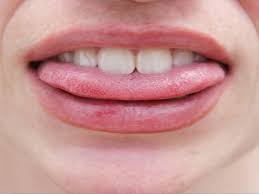 TH The blowing sounds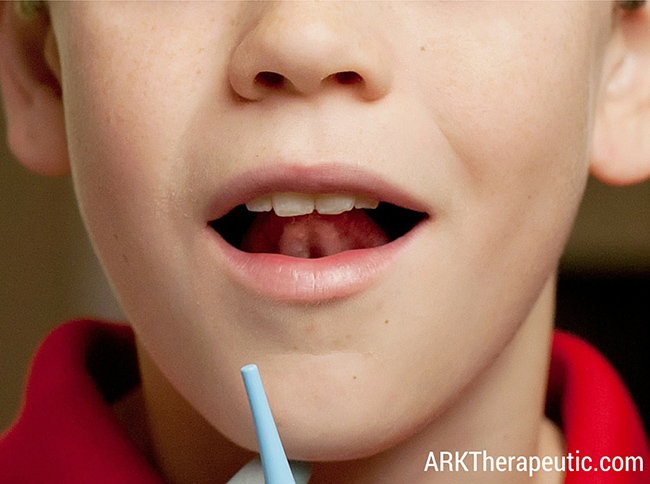 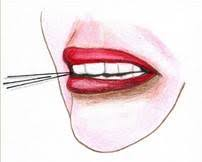 Tongue back and tip UP!Close your teeth and smile./s/ out the middleHissing soundTongue back and tip UP!Close your teeth and smile./z/ out the middle with voiceBuzzing sound SHThis sound is called the "be quiet" sound. The sides of the tongue touch the upper teeth. The tongue is flat and is up towards the top of the mouth, push the lips forward, and lightly blow air over the top of the tongue. There is no voice when making this sound, just air. 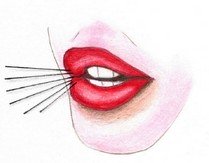 ShshshshshshshShushing “quiet” soundCHThis sound is just like SH but we use our voice and make it explode. The sides of the tongue touch the upper teeth. The tongue is flat and is up towards the top of the mouth, push the lips forward, and burst air over the top of the tongue. 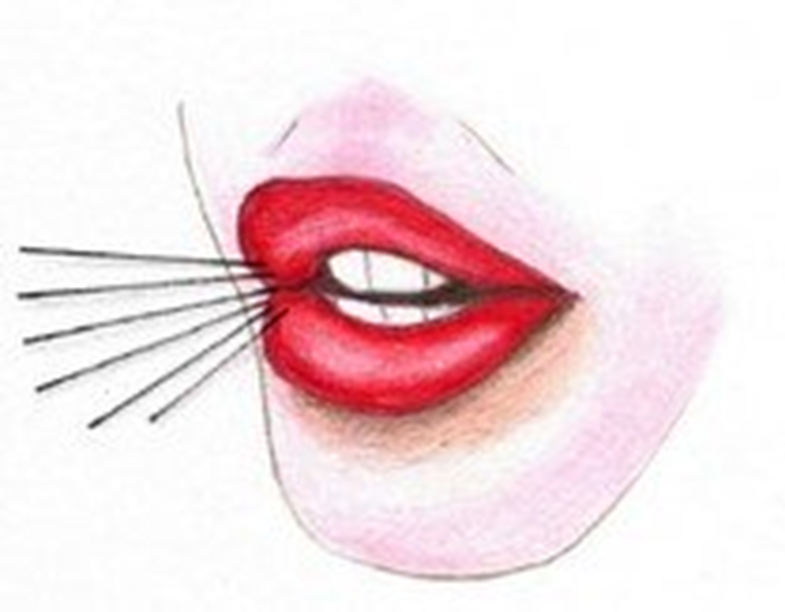 Ch-ch-chChoo choo soundThe/r/ is a complicated sound. The sides of the tongue raise to touch the upper teeth (molars). The tongue is flat and is up towards the top of the mouth, the lips push slightly forward, and   air is continuous over the top of the tongue. 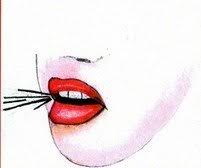 ErrrrrrrrrrrrrRoaring soundDifferent variations of /r/: ar, ir, air, ire, our, our, ear, ore, ure, oorThe /l/ sound needs the tongue to be up and pressing gently right behind the top two teeth,Tongue backTip upPressSay /l/The lalalala singing sound